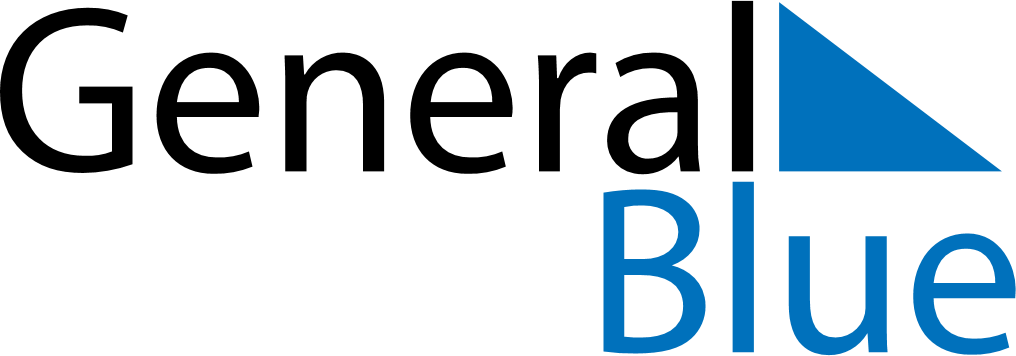 Quarter 2 of 2025South KoreaQuarter 2 of 2025South KoreaQuarter 2 of 2025South KoreaQuarter 2 of 2025South KoreaQuarter 2 of 2025South KoreaApril 2025April 2025April 2025April 2025April 2025April 2025April 2025SUNMONTUEWEDTHUFRISAT123456789101112131415161718192021222324252627282930May 2025May 2025May 2025May 2025May 2025May 2025May 2025SUNMONTUEWEDTHUFRISAT12345678910111213141516171819202122232425262728293031June 2025June 2025June 2025June 2025June 2025June 2025June 2025SUNMONTUEWEDTHUFRISAT123456789101112131415161718192021222324252627282930May 5: Children’s Day
May 5: Buddha’s BirthdayJun 6: Memorial Day